Here are the pages of my virtual café.  If you would like me to share the module with you please let me know!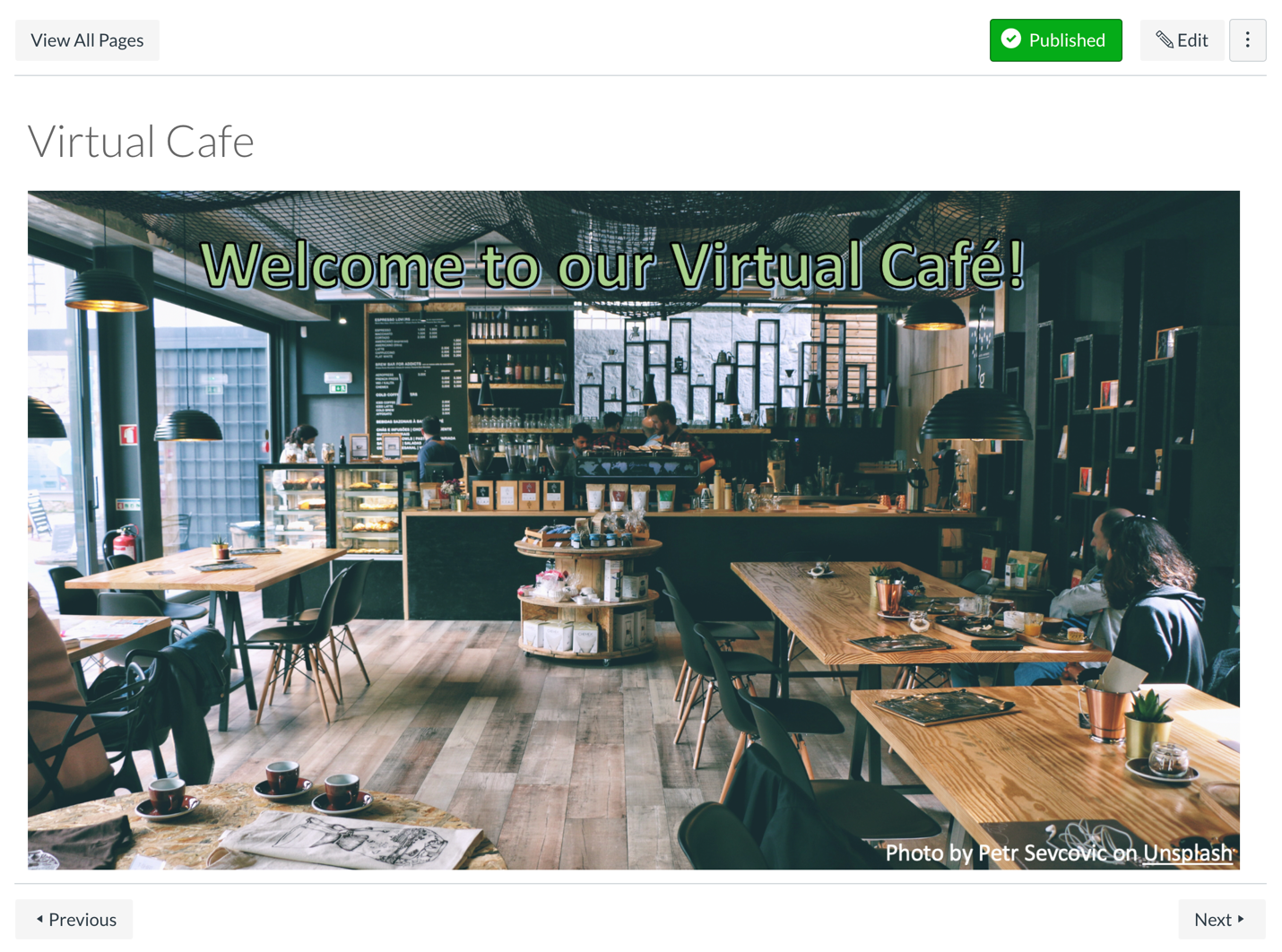 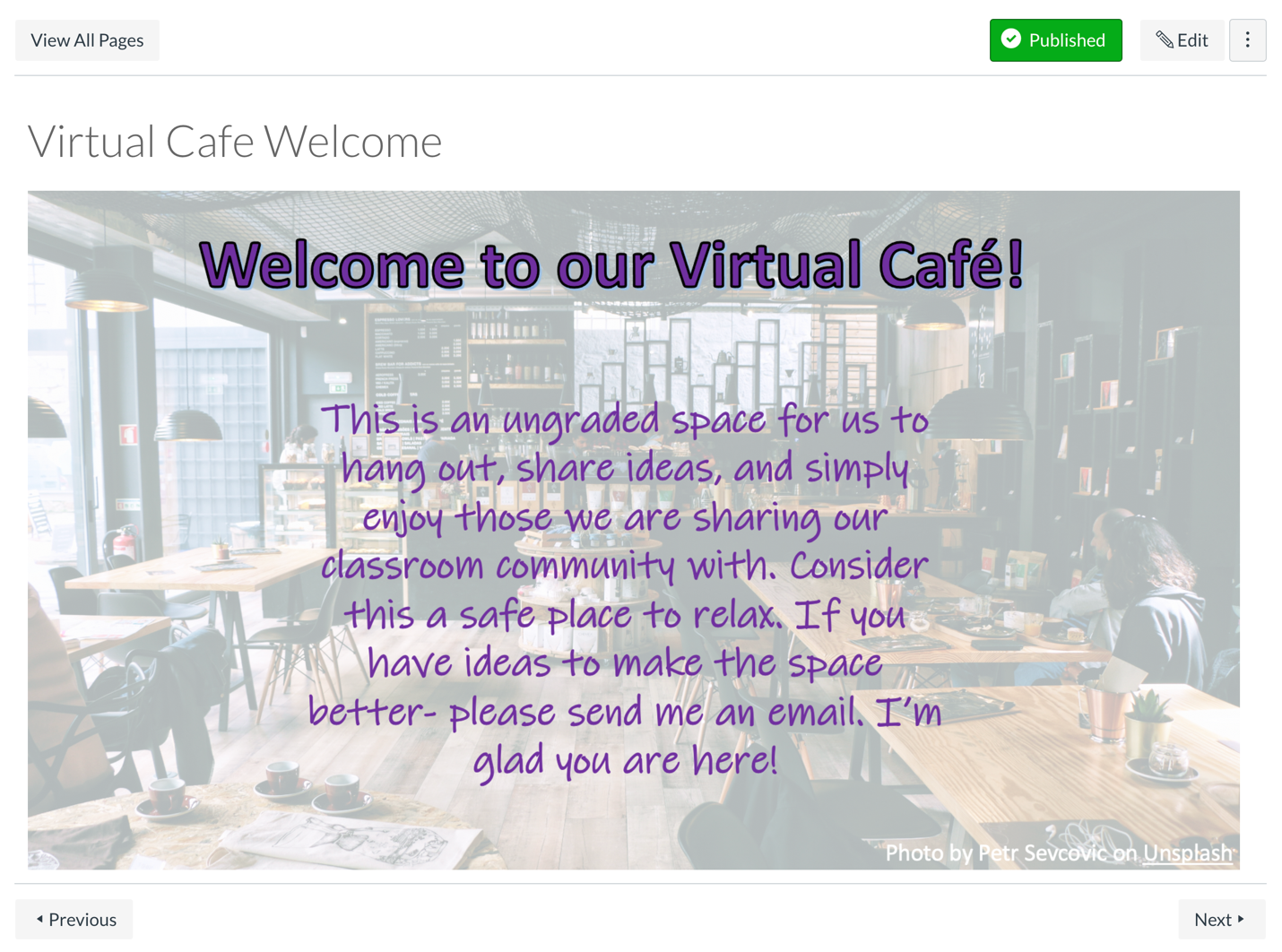 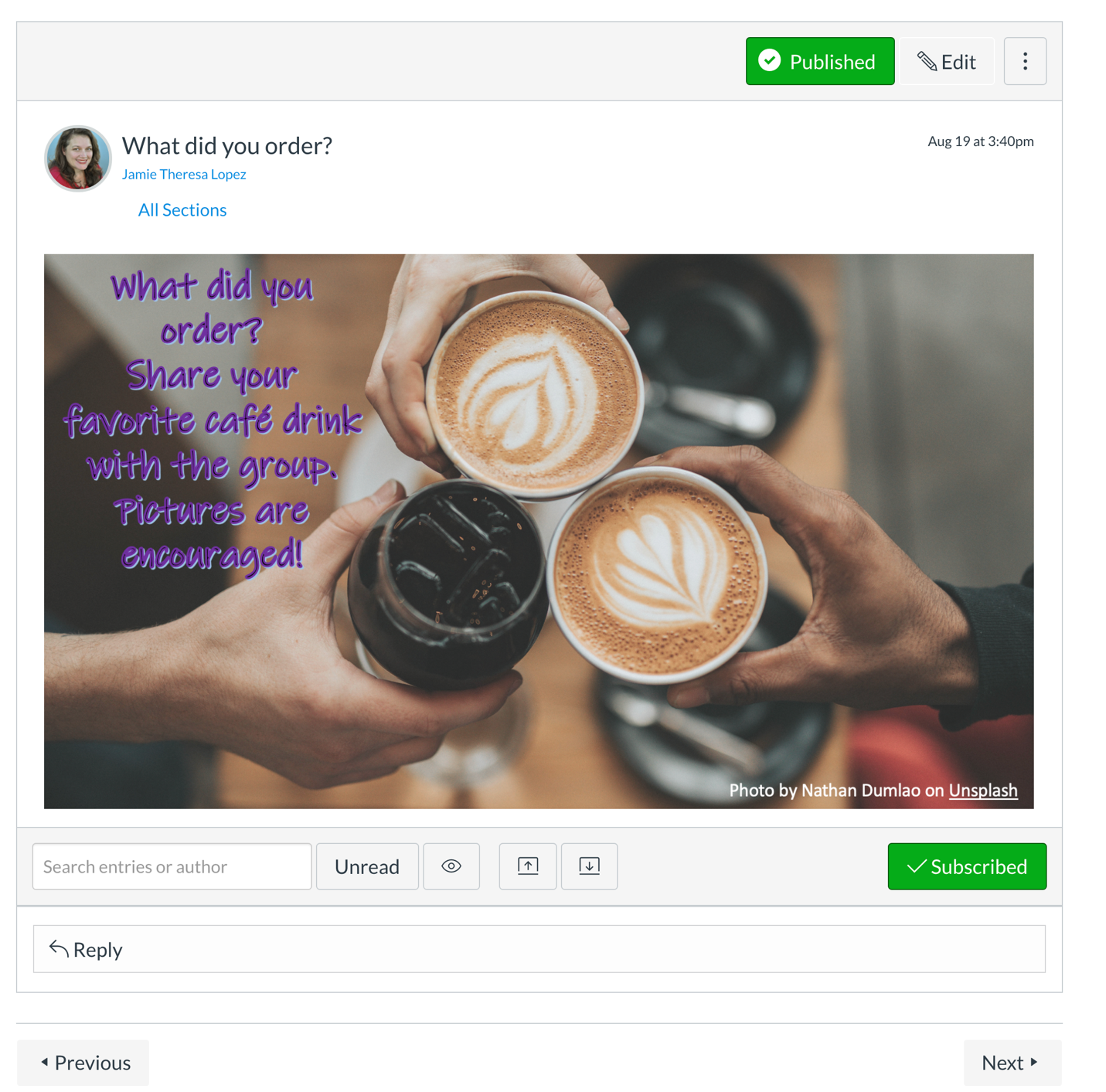 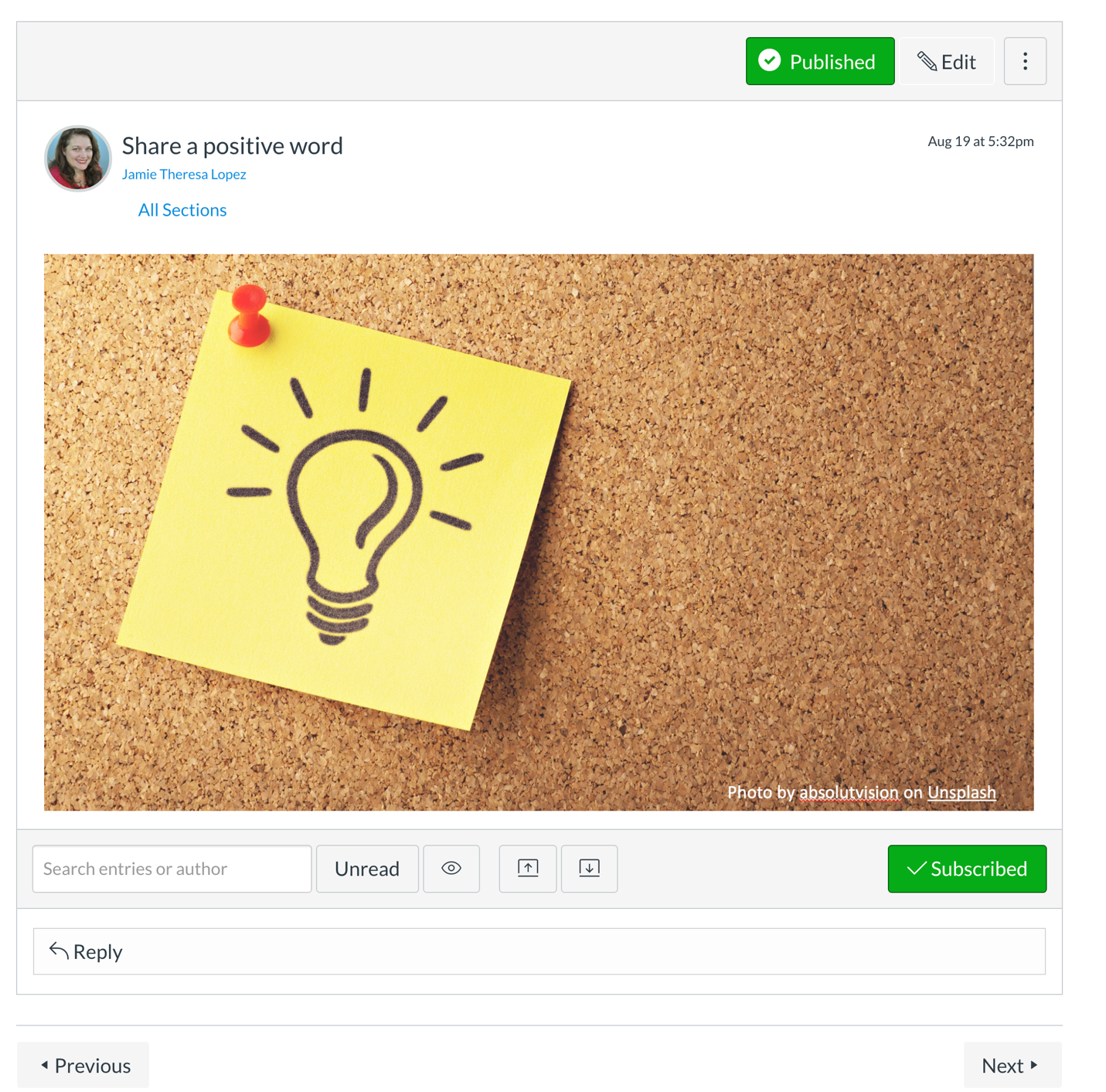 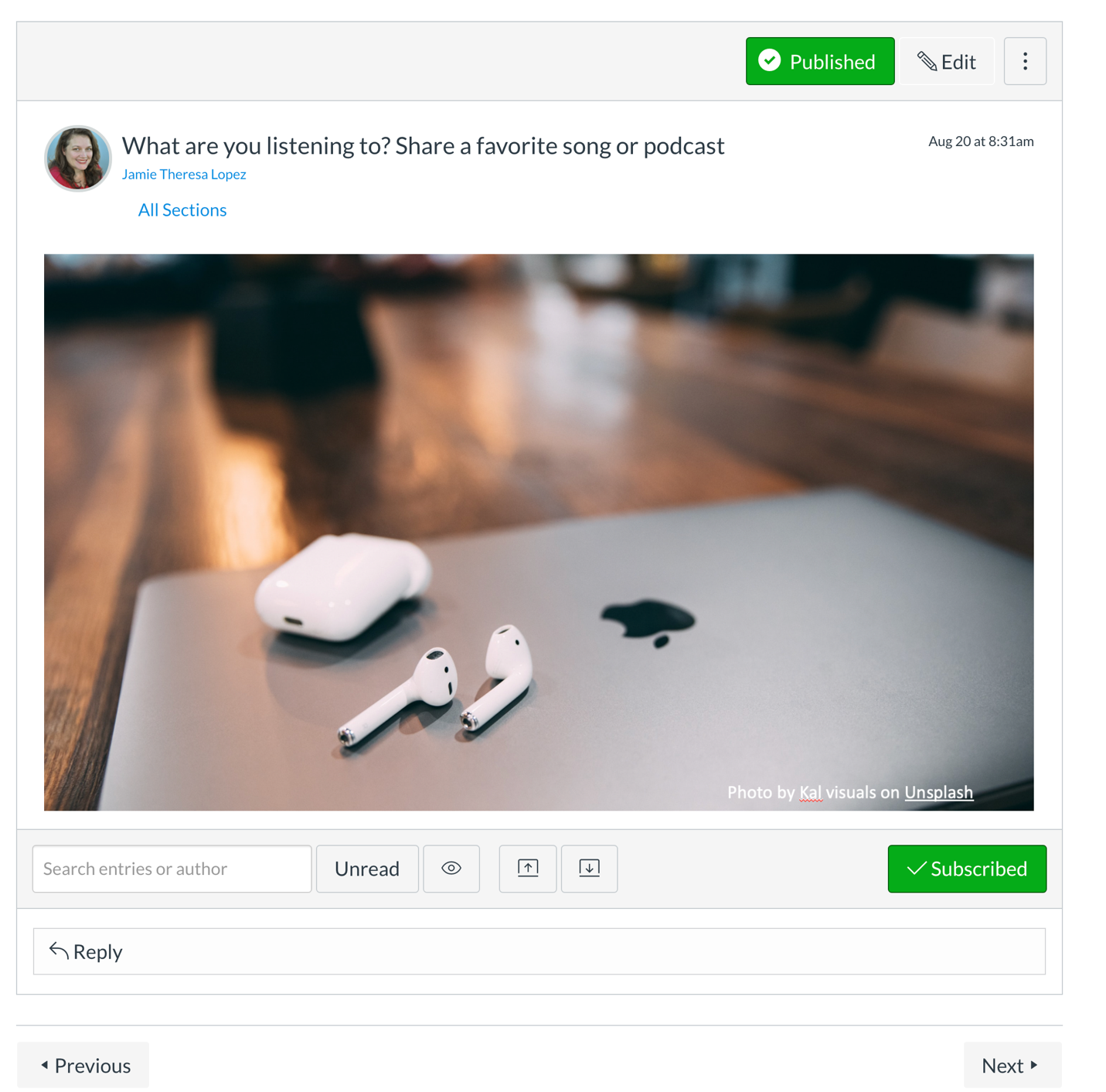 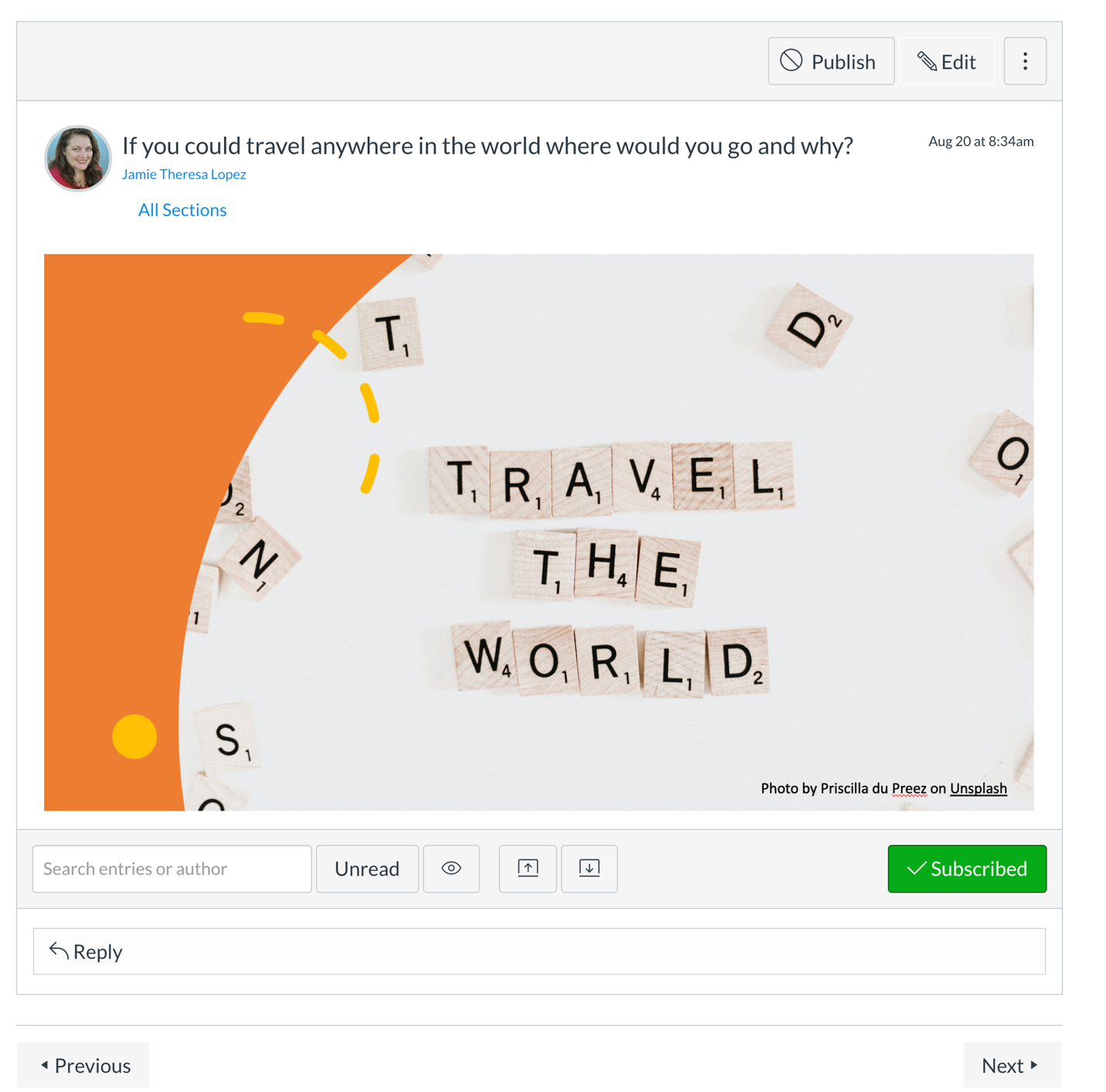 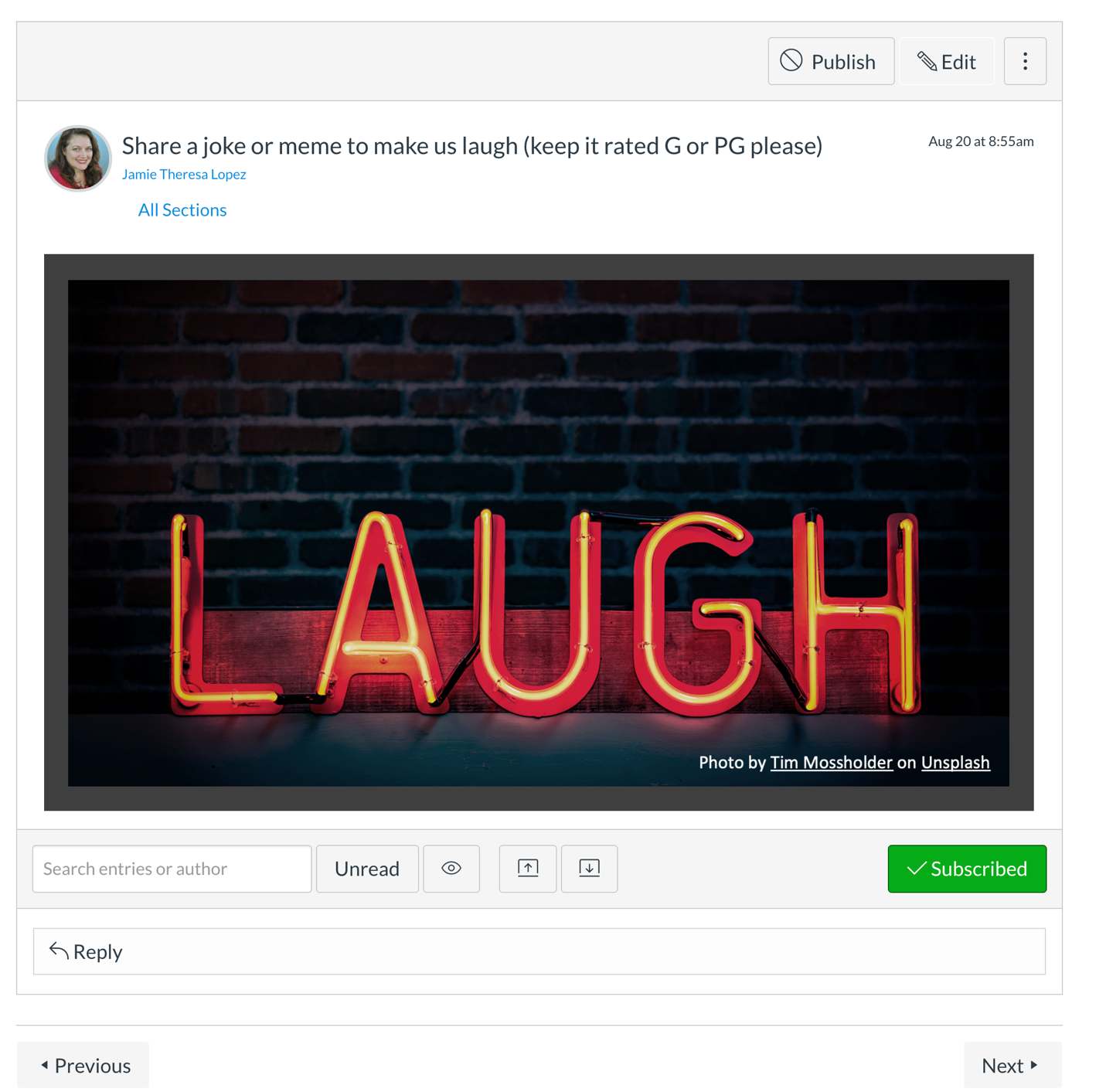 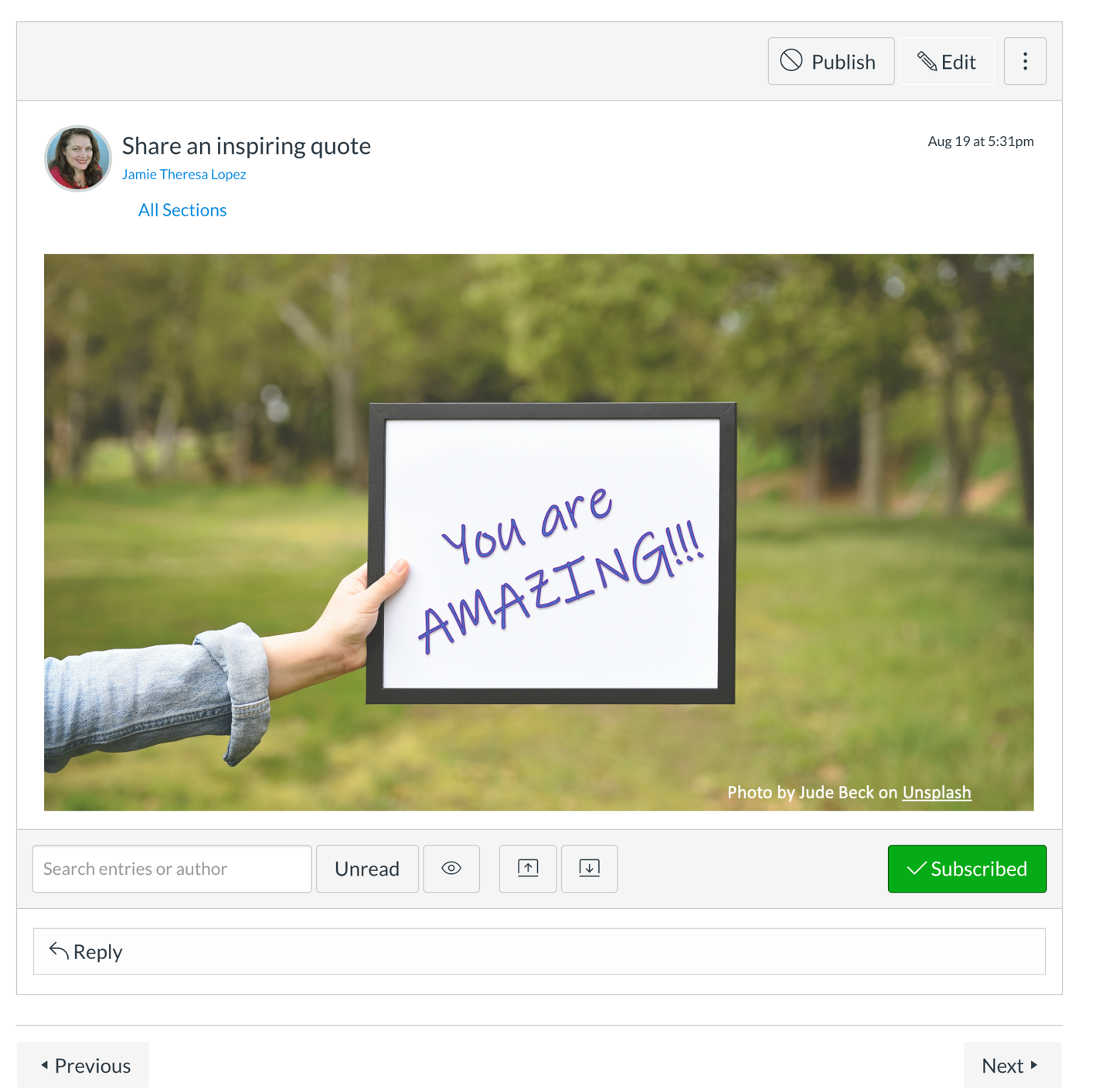 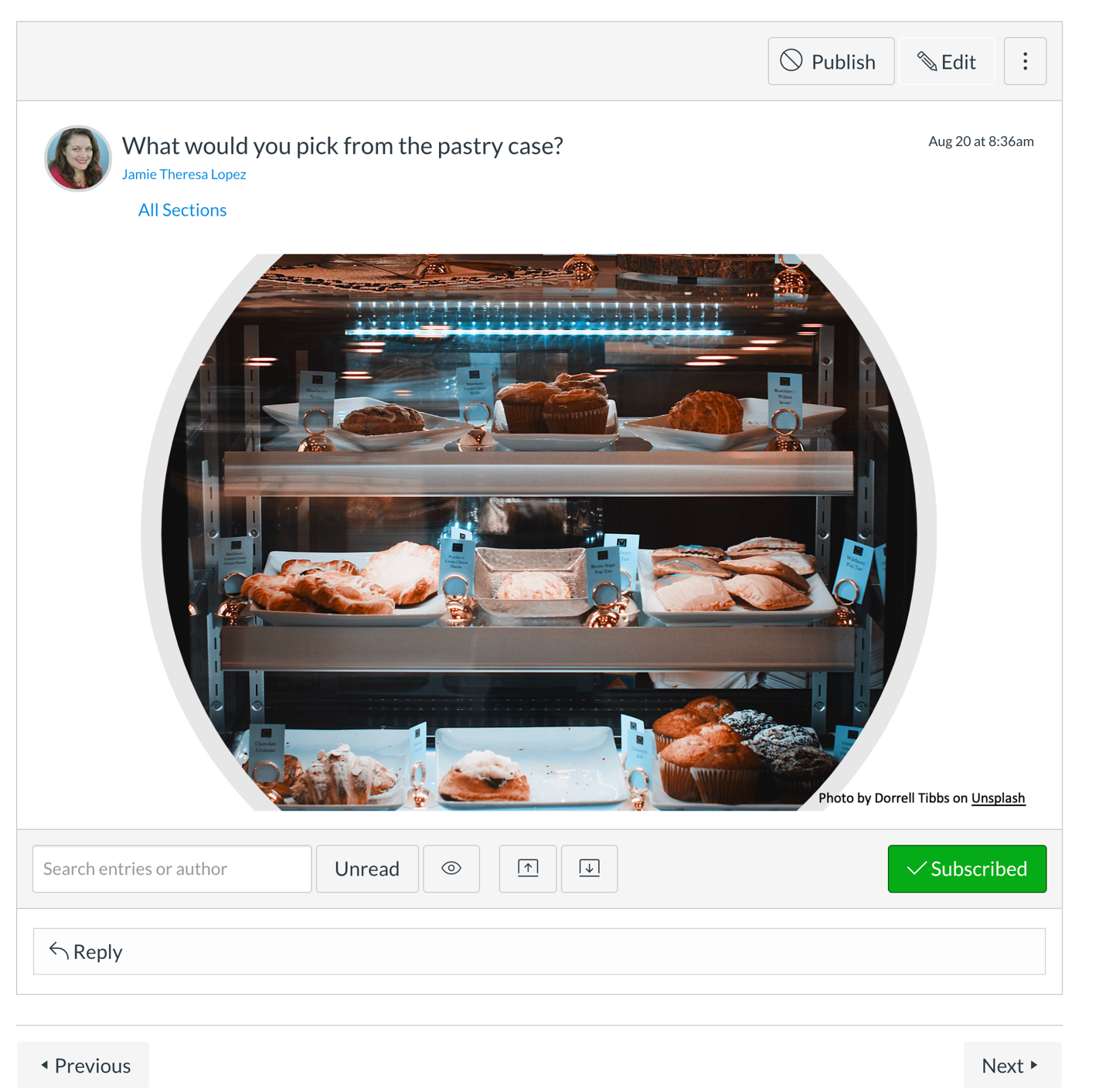 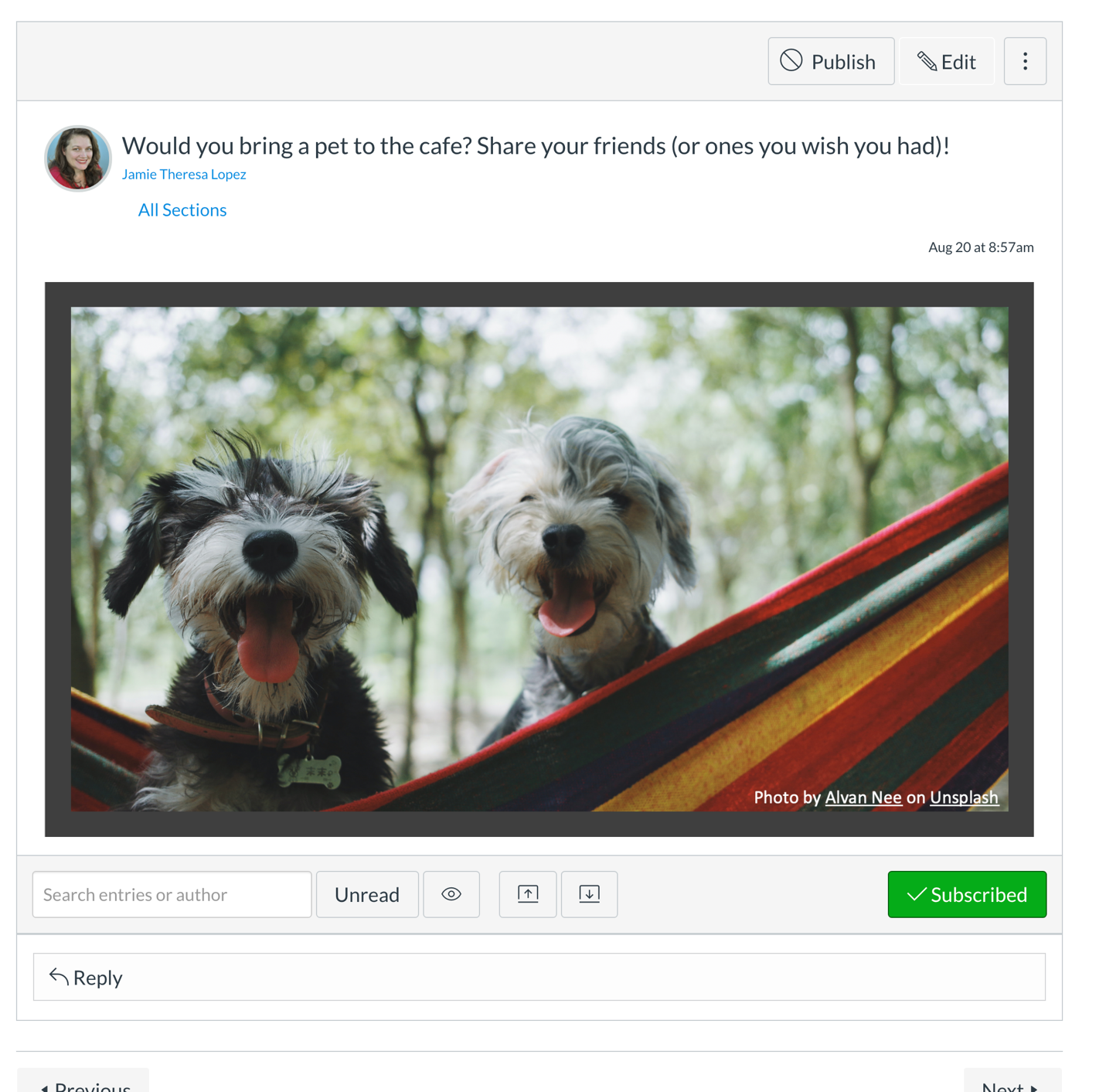 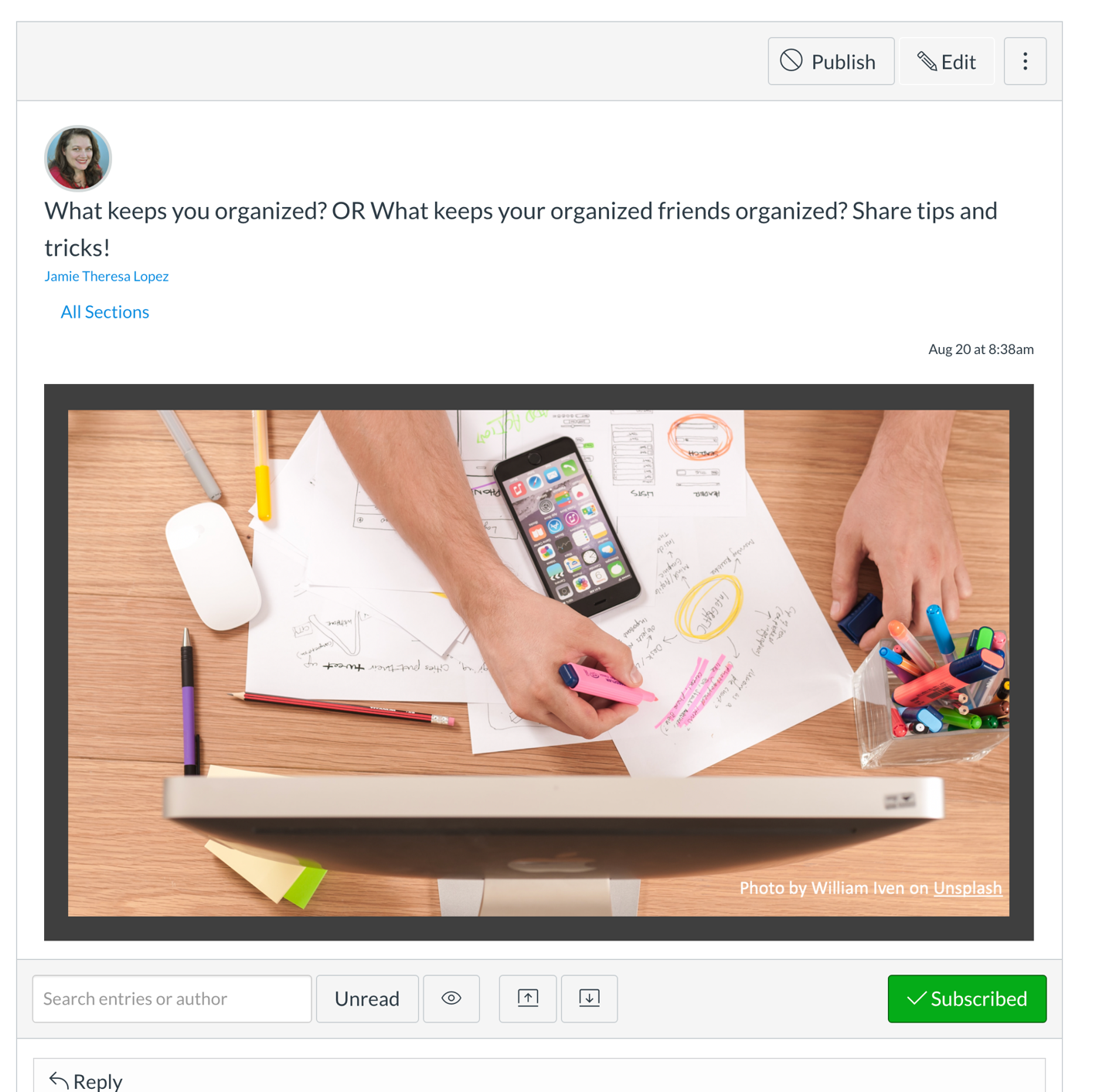 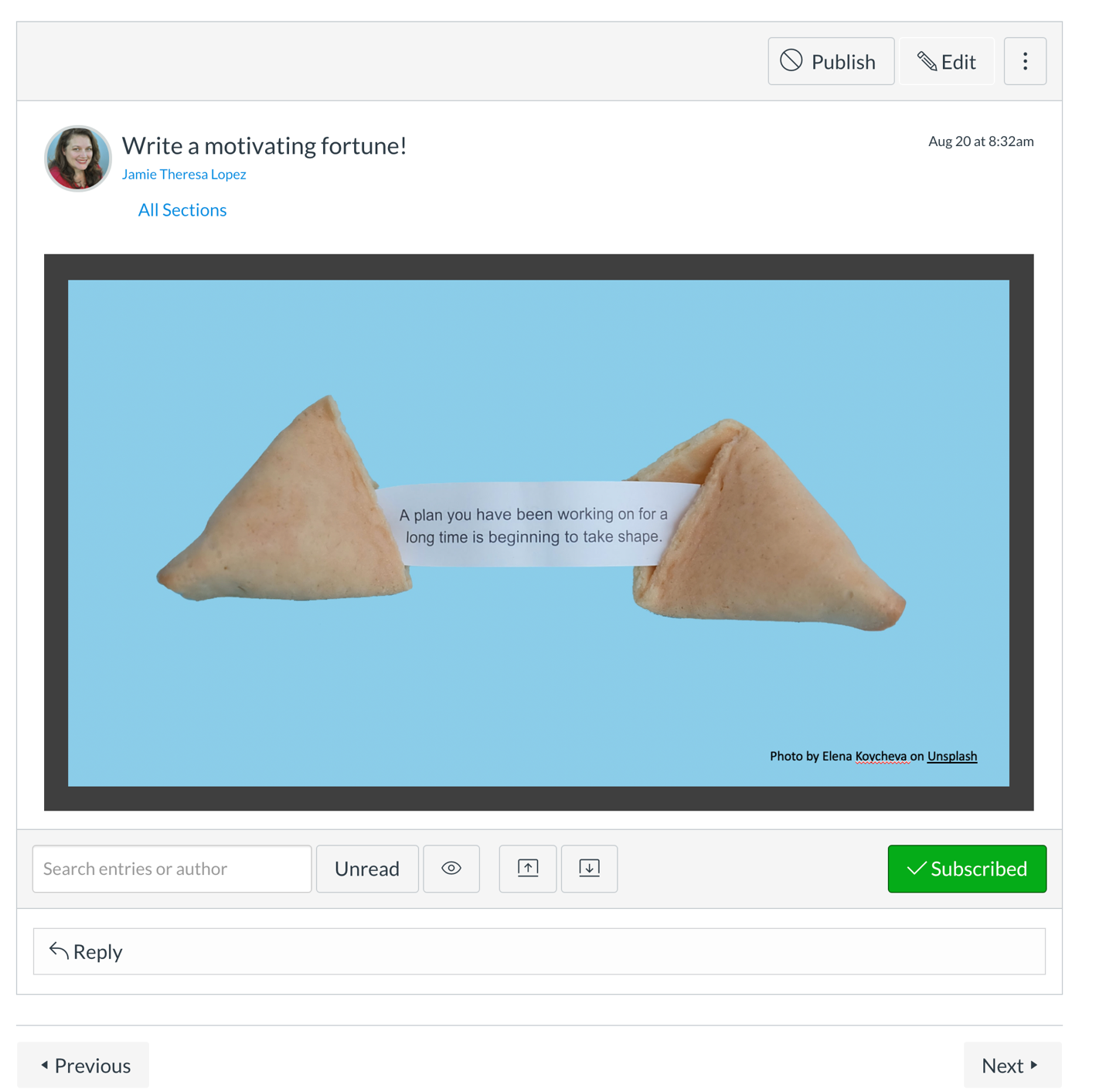 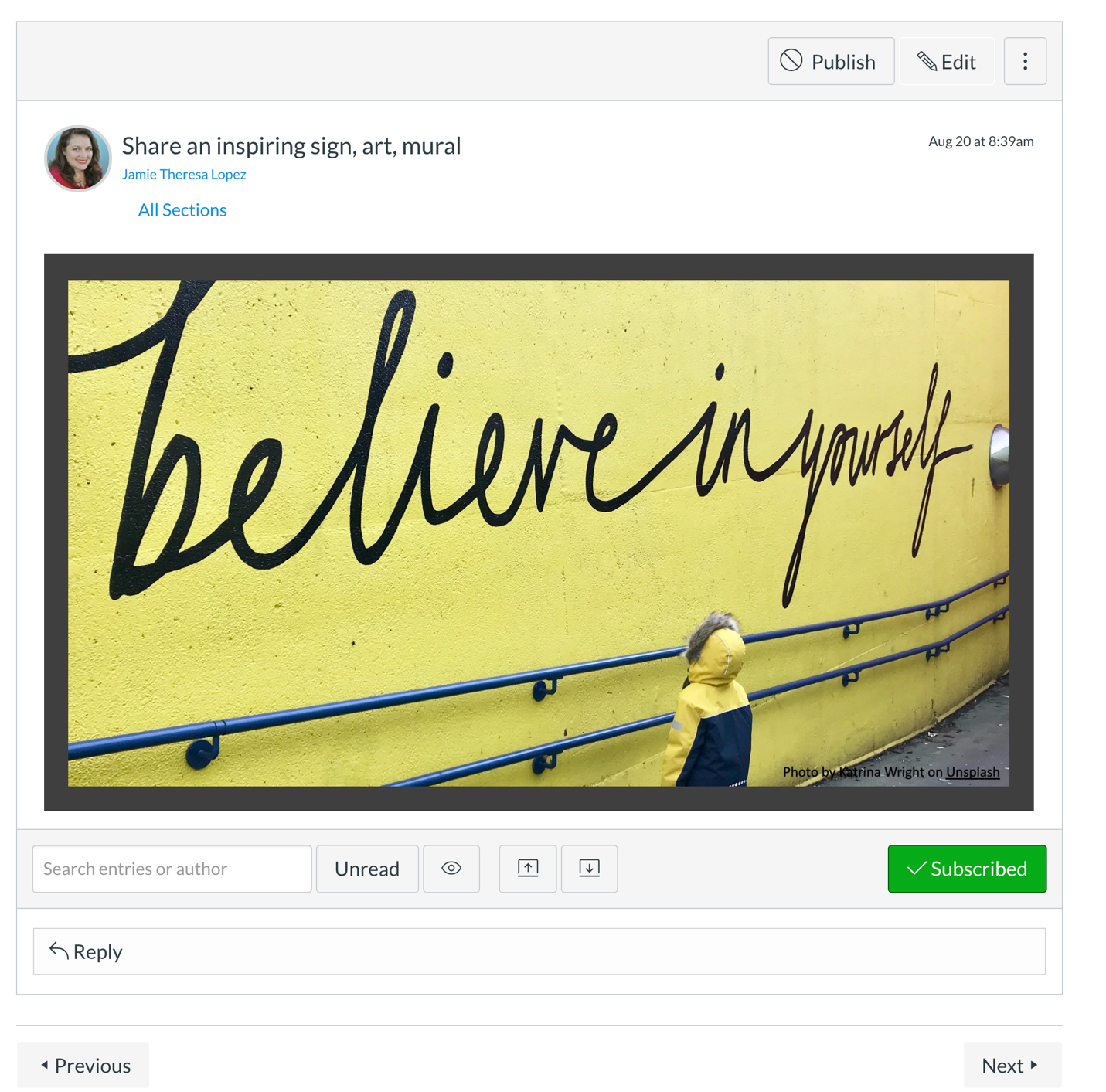 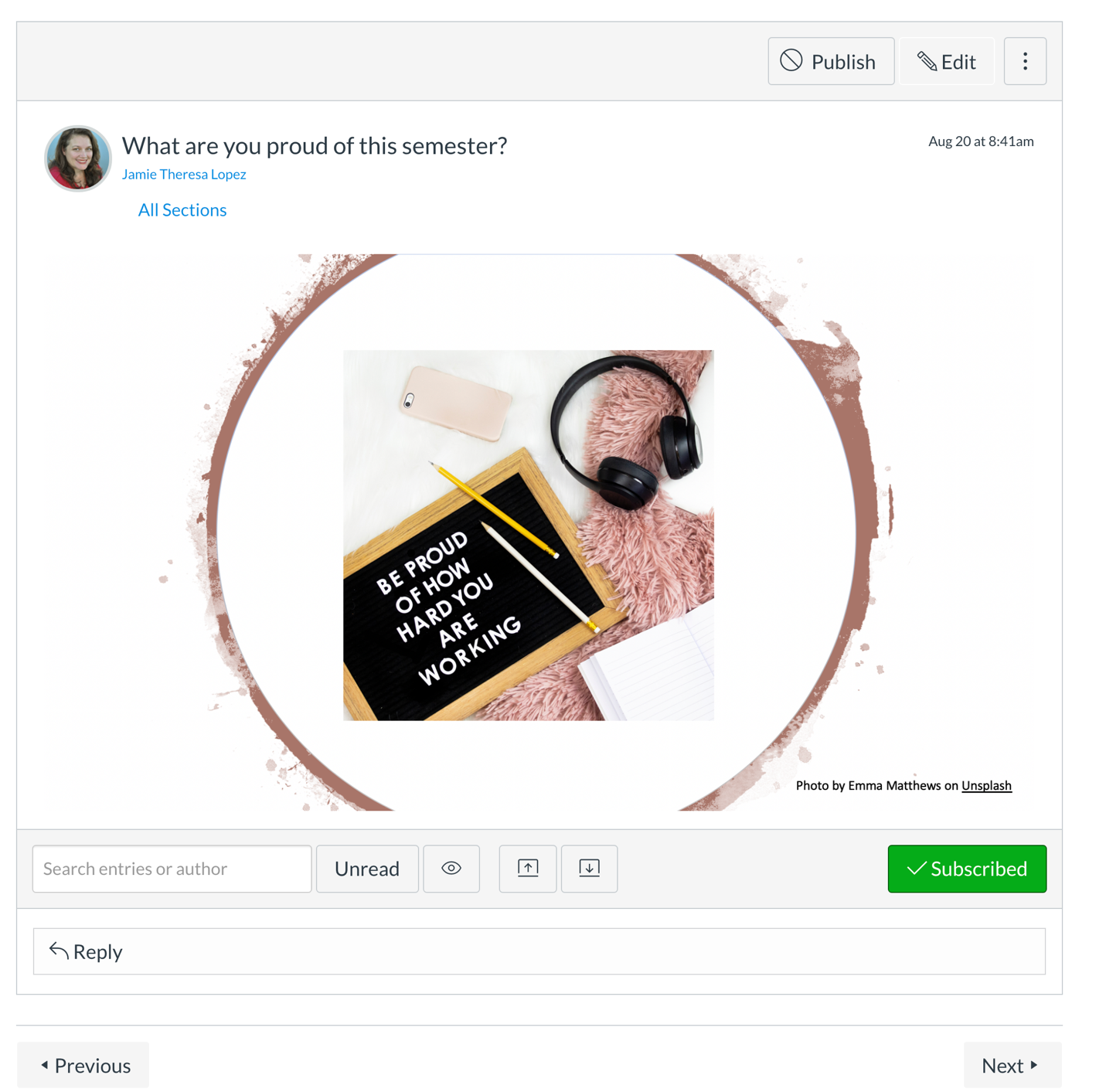 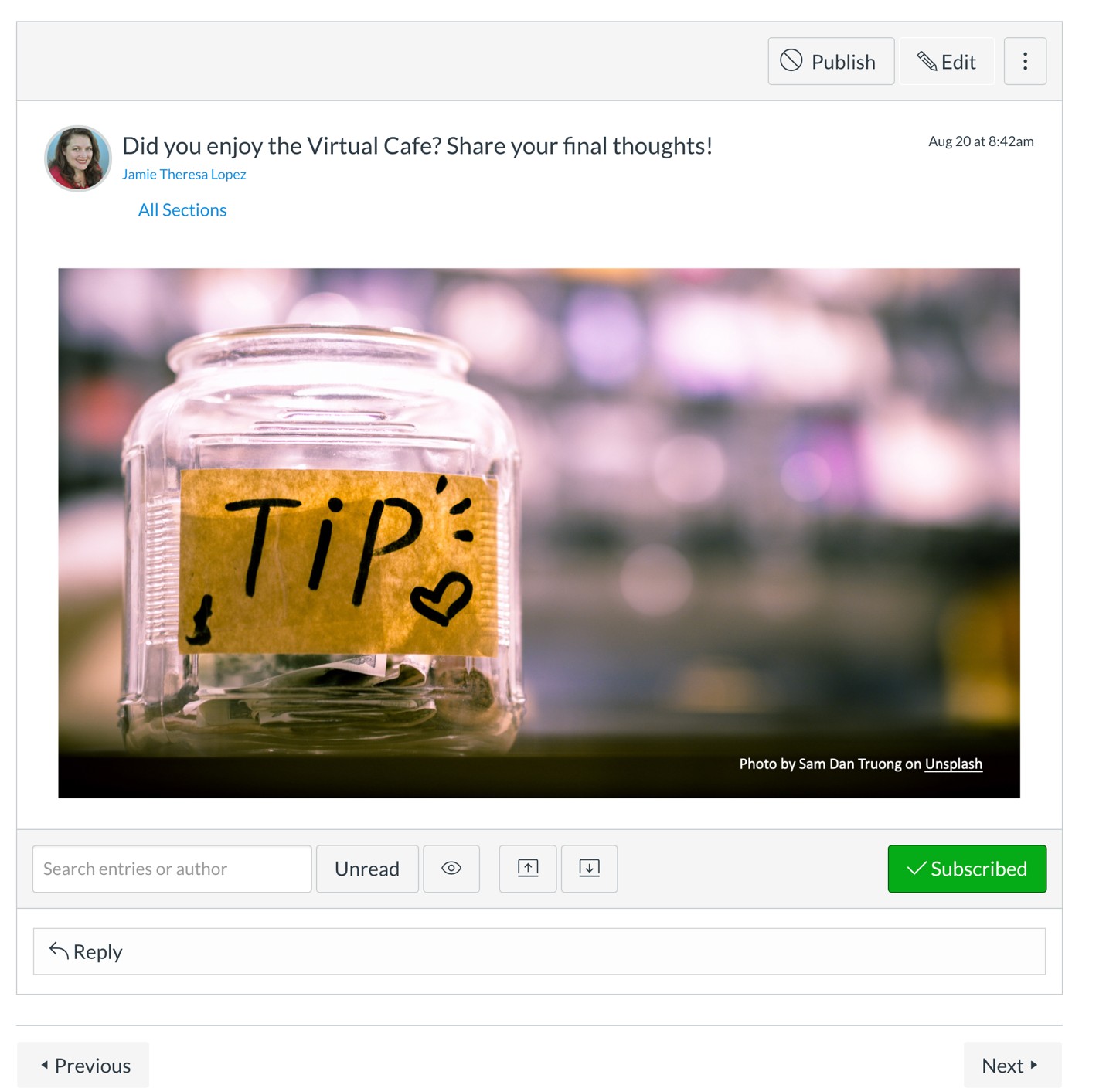 